MATEMATİK  –  ÇEVRE UZUNLUKLARIÇevre uzunluğu kaç birim?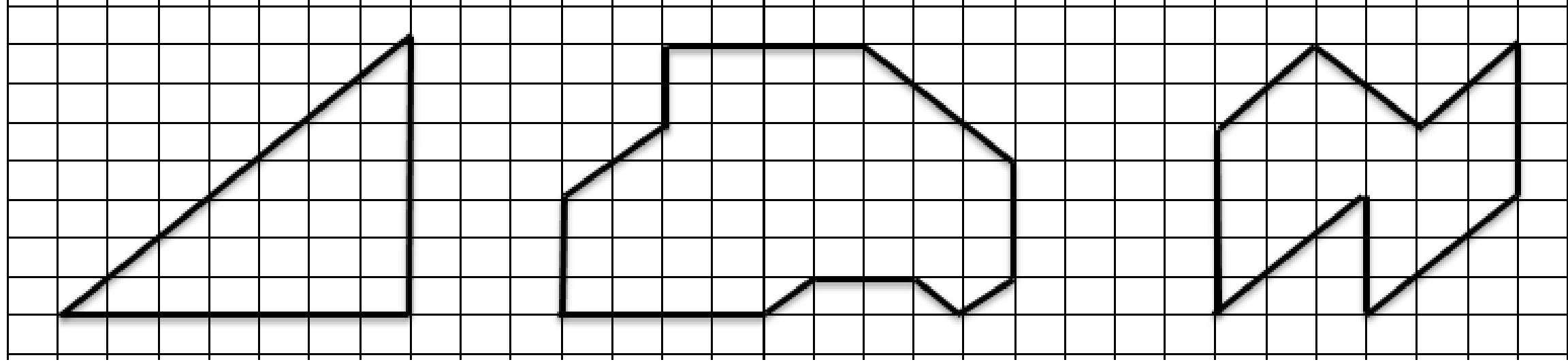 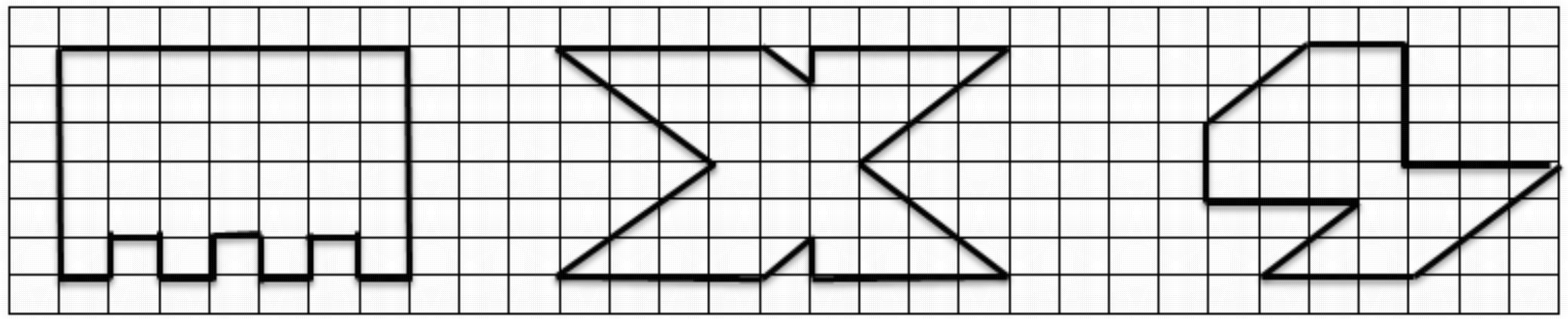 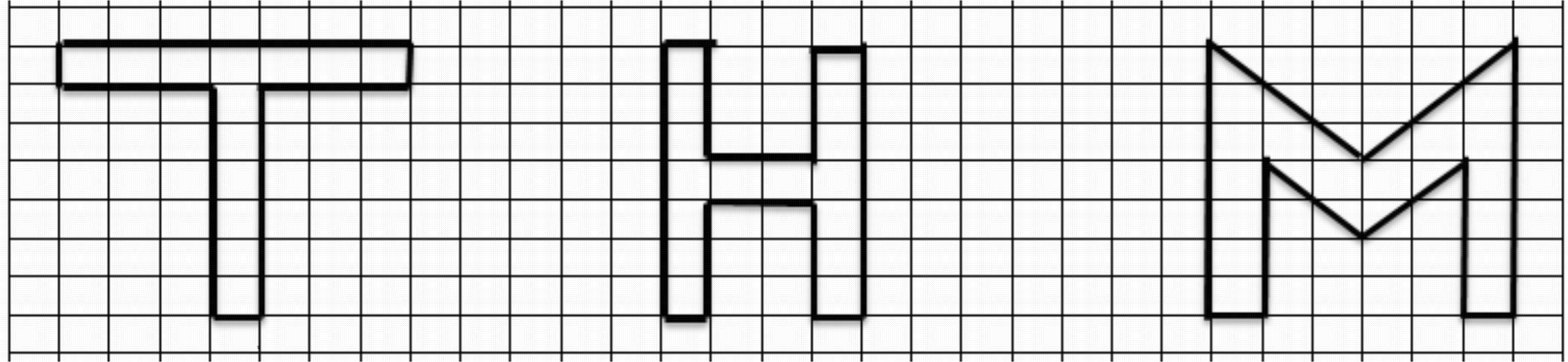 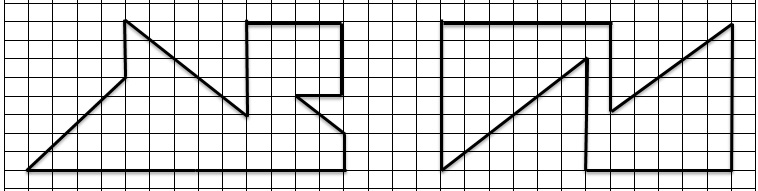                                                     SORU OLUŞTURMA ETKİNLİĞİAşağıdaki cümlelerde koyu yazılmış bölümleri öğrenmek için yan tarafa hangi soruları yazmamız gerekir?                   CÜMLELER                                                               SORULAR                                                    SORU OLUŞTURMA ETKİNLİĞİAşağıdaki cümlelerde koyu yazılmış bölümleri öğrenmek için yan tarafa hangi soruları yazmamız gerekir?                   CÜMLELER                                                               SORULARÖRNEKNermin sinemaya gitti.Kim sinemaya gitti?1Uçak saat dörtte gelecek.2Bütün sınıf gürültü yapıyor.3Cengiz en hızlı atı seçti.4Orhun  okumayı anlamlı yapıyor.5Çok sıcak bir havada yola çıktılar.6Yüzme bilmeyenler seyretti.7Dün akşam televizyon seyrettim8Dünyamızın şekli portakala benzer.9Kış mevsiminin ayları; Aralık,Ocak,Şubat’tır.10Cumhuriyet 29 Ekim 1923’te ilan edildi.11Okul müdürümüzün adı Dursun KARABULUT’tur.12Uzunluk ölçü birimi metredir.13Biz dört kardeşiz.14Mert  dün camı kırdı.15Murat dün camı kırdı.16Su gibi para harcıyor.17Damlaya damlaya göl olur.18Yarın ben Ankara’ya gidiyorum.19Yarın ben Ankara’ya gidiyorum.20İsmet evde ders çalışıyor.21İsmet evde ders çalışıyor.22Habibe  durmadan ders çalışıyor.23İyi dost kara günde belli olur.24Tren şimdi geçti.25O gideli iki ay oldu.26Dün  sinemaya gittik.27Bunu annem yaptı.28Fatma’ya selam verdim, almadı.29Cumartesi,pazar günleri tatildir.30İşi yapan herkes parasını aldı.31Emre, sınıfını geçtiği için çok sevindi.32Öğretmen ders anlatıyor.33Dördüncü sınıfta okuyorum.34Dedem soluk almada zorlanıyor.35Dayısı Orhan’a harçlık verdi.36Parayı veren düdüğü çalar.